(あて先)京都市健康長寿企画課健康長寿推進第二担当FAX：075-222-3416京都市食育指導員応募用紙(10期生)　　　　　　　　　　　　　　　　　　　　　　　　　　　　　　　記入日　　　　年　　　　月　　　　日●今までの食育経験や得意なこと，食育指導員になったらどのような活動がしたいか等，御記入ください。●食に関する資格等●今回の募集をどのように知りましたか？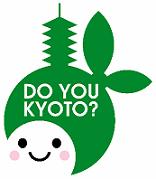 フリガナ職業氏名【性別】【 男 ・ 女 ・（　　　）】生年月日昭和・平成・西暦　　　　　年　　　　月　　　　日　　 【年齢　　　　歳】昭和・平成・西暦　　　　　年　　　　月　　　　日　　 【年齢　　　　歳】住所〒　　　－　　　　　　　　　　　　　　　　　　　　　 【　　　　　学区】京都市　　　　　　区〒　　　－　　　　　　　　　　　　　　　　　　　　　 【　　　　　学区】京都市　　　　　　区連絡先・電話（自宅・携帯）番号・・・（　　　　　　　　　　　　　　　　　　　　）・ＦＡＸ番号・・・・・・・・・・（　　　　　　　　　　　　　　　　　　　　）・Ｅメールアドレス・・・・・・・（　　　　　　　　　　　　　　　　　　　　）・電話（自宅・携帯）番号・・・（　　　　　　　　　　　　　　　　　　　　）・ＦＡＸ番号・・・・・・・・・・（　　　　　　　　　　　　　　　　　　　　）・Ｅメールアドレス・・・・・・・（　　　　　　　　　　　　　　　　　　　　）連絡可能時間帯午前・午後　　　　　　　　　時　　～　午前・午後　　　　　　　　　時午前・午後　　　　　　　　　時　　～　午前・午後　　　　　　　　　時取得年月日資格等　　年　　月　　日年　　月　　日年　　月　　日年　　月　　日